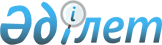 "2013-2015 жылдарға арналған Зырян ауданының бюджеті туралы" Зырян ауданының мәслихатының 2012 жылғы 21 желтоқсандағы № 13/2-V шешіміне өзгерістер енгізу туралы
					
			Күшін жойған
			
			
		
					Шығыс Қазақстан облысы Зырян ауданы мәслихатының 2013 жылғы 11 желтоқсандағы N 26/2-V шешімі. Шығыс Қазақстан облысының Әділет департаментінде 2013 жылғы 18 желтоқсанда N 3122 болып тіркелді. Күші жойылды (Зырян ауданы мәслихатының 2014 жылғы 09 қаңтардағы N 07-07-09 хаты)      Ескерту. Күші жойылды (Зырян ауданы мәслихатының 09.01.2014 N 07-07-09 хаты).      РҚАО ескертпесі.

      Құжаттың мәтінінде түпнұсқаның пунктуациясы мен орфографиясы сақталған.      Қазақстан Республикасының 2008 жылғы 4 желтоқсандағы Бюджет кодексінің 109-бабына, Қазақстан Республикасының 2001 жылғы 23 қаңтардағы «Қазақстан Республикасындағы жергілікті мемлекеттік басқару және өзін-өзі басқару туралы» Заңының 6-бабының 1-тармағының 1) тармақшасына, «2013-2015 жылдарға арналған облыстық бюджет туралы» 2012 жылғы 7 желтоқсандағы № 8/99-V шешіміне өзгерістер енгізу туралы» 2013 жылғы 4 желтоқсандағы № 16/185-V Шығыс Қазақстан облыстық мәслихатының (нормативтік құқықтық актілерді мемлекеттік тіркеу тізілімінде № 3111 тіркелген) шешіміне сәйкес Зырян ауданының мәслихаты ШЕШТІ: 

      1. «2013-2015 жылдарға арналған Зырян ауданының бюджеті туралы» Зырян ауданының мәслихатының 2012 жылғы 21 желтоқсандағы № 13/2-V шешіміне (2013 жылғы 17 қаңтардағы «Көктас таңы», «Пульс! Зыряновска» № 2 газеттерінде жарияланған, нормативтік құқықтық актілерді мемлекеттік тіркеу тізілімінде № 2809 нөмірімен тіркелген) мынадай өзгерістер енгізілсін:



      1-тармақ келесі редакцияда баяндалсын:

      «1. 2013-2015 жылдарға арналған Зырян ауданының бюджеті тиісінше 1, 2 және 3 қосымшаларға сәйкес, оның ішінде 2013 жылға мынадай көлемдерде бекітілсін:

      1) кірістер – 8110053,6 мың теңге, соның ішінде:

      салықтық түсімдер – 2174725 мың теңге;

      салықтық емес түсімдер – 13501 мың теңге;

      негiзгi капиталды сатудан түсетiн түсiмдер – 25788 мың теңге;

      трансферттердің түсімдері – 5896039,6 мың теңге;

      2) шығындар – 8136214,4 мың теңге;

      3) таза бюджеттік кредит беру – 117959 мың теңге, соның ішінде:

      бюджеттік кредиттер – 120139 мың теңге;

      бюджеттік кредиттерді өтеу – 2180 мың теңге;

      4) қаржы активтерімен жасалатын операциялар бойынша сальдо – 0 мың теңге, соның ішінде:

      қаржы активтерін сатып алу – 0 мың теңе;

      мемлекеттің қаржы активтерін сатып алудан түсетін түсімдер – 0 мың теңге;

      5) бюджет тапшылығы (профициті) – -144119,8 мың теңге;

      6) бюджет тапшылығын қаржыландыру (профицитін пайдалану) – 144119,8 мың теңге»;



      көрсетілген шешімнің 1 қосымшасы қосымшаға сәйкес келесі редакцияда жазылсын.



      2. Осы шешім 2013 жылғы 1 қаңтардан бастап қолданысқа енгізіледі.      Сессия төрағасы, 

      Зырян ауданының

      мәслихат хатшысы                           Г. Денисова

Зырян ауданы мәслихатының

2013 жылғы 11 желтоқсандағы

№ 26/2-V шешіміне

1 - қосымшаЗырян ауданы мәслихатының

2012 жылғы 21 желтоқсандағы

№ 13/2-V шешіміне

1 - қосымша 2013 жылға арналған аудан бюджеті 
					© 2012. Қазақстан Республикасы Әділет министрлігінің «Қазақстан Республикасының Заңнама және құқықтық ақпарат институты» ШЖҚ РМК
				СанатыСанатыСанатыСанатыСомасы

(мың теңге)СыныбыСыныбыСыныбыСомасы

(мың теңге)Ішкі сыныбыІшкі сыныбыСомасы

(мың теңге)Кірістер атауыСомасы

(мың теңге)I.Кірістер8110053,61Салықтық түсімдер217472501Табыс салығы7520482Жеке табыс салығы752048031Әлеуметтiк салық51968204Меншiкке салынатын салықтар8121481Мүлiкке салынатын салықтар4924003Жер салығы1793444Көлiк құралдарына салынатын салық1386295Бірыңғай жер салығы177505Тауарларға, жұмыстарға және қызметтерге салынатын iшкi салықтар770402Акциздер85663Табиғи және басқа да ресурстарды пайдаланғаны үшiн түсетiн түсiмдер485004Кәсiпкерлiк және кәсiби қызметтi жүргiзгенi үшiн алынатын алымдар191535Ойын бизнесіне салық82107Басқа да салықтар18811Басқа да салықтар188108Заңдық мәнді іс-әрекеттерді жасағаны және (немесе) оған уәкілеттігі бар мемлекеттік органдар немесе лауазымды адамдар құжаттар бергені үшін алынатын міндетті төлемдер119261Мемлекеттік баж119262Салықтық емес түсiмдер1350101Мемлекеттік меншіктен түсетін кірістер93171Мемлекеттік кәсіпорындардың таза кірісі бөлігінің түсімдері5315Мемлекет меншігіндегі мүлікті жалға беруден түсетін кірістер878602Жергілікті бюджеттен қаржыландырылатын мемлекеттік мекемелер көрсететін қызметтерді сатудан түсетін түсімдер821Жергілікті бюджеттен қаржыландырылатын мемлекеттік мекемелер көрсететін қызметтерді сатудан түсетін түсімдер8204Мемлекеттік бюджеттен қаржыландырылатын, сондай-ақ Қазақстан Республикасы Ұлттық Банкінің бюджетінен (шығыстар сметасынан) ұсталатын және қаржыландырылатын мемлекеттік мекемелер салатын айыппұлдар, өсімпұлдар, санкциялар, өндіріп алулар2621Мұнай секторы ұйымдарынан түсетін түсімдерді қоспағанда, мемлекеттік бюджеттен қаржыландырылатын, сондай-ақ Қазақстан Республикасы Ұлттық Банкінің бюджетінен (шығыстар сметасынан) ұсталатын және қаржыландырылатын мемлекеттік мекемелер салатын айыппұлдар, өсімпұлдар, санкциялар, өндіріп алулар26206Басқа да салықтық емес түсiмдер38401Басқа да салықтық емес түсiмдер38403Негізгі капиталды сатудан түсетін түсімдер2578801Мемлекеттік мекемелерге бекітілген мемлекеттік мүлікті сату15221Мемлекеттік мекемелерге бекітілген мемлекеттік мүлікті сату152203Жердi және материалдық емес активтердi сату242661Жерді сату230002Материалдық емес активтерді сату12664Трансферттердің түсімдері5896039,602Мемлекеттiк басқарудың жоғары тұрған органдарынан түсетiн трансферттер5896039,62Облыстық бюджеттен түсетiн трансферттер5896039,6Функционалдық топФункционалдық топФункционалдық топФункционалдық топФункционалдық топСомасы (мың теңге)Кіші функцияКіші функцияКіші функцияКіші функцияСомасы (мың теңге)ӘкімшіӘкімшіӘкімшіСомасы (мың теңге)БағдарламаБағдарламаСомасы (мың теңге)Шығындар атауы Сомасы (мың теңге)II.Шығындар8136214,401Жалпы сипаттағы мемлекеттiк қызметтер 407786,31Мемлекеттiк басқарудың жалпы функцияларын орындайтын өкiлдi, атқарушы және басқа органдар333564112Аудан (облыстық маңызы бар қала) мәслихатының аппараты21770,5001Аудан (облыстық маңызы бар қала) мәслихатының қызметін қамтамасыз ету жөніндегі қызметтер16688,4003Мемлекеттік органның күрделі шығыстары5082,1122Аудан (облыстық маңызы бар қала) әкімінің аппараты107516,7001Аудан (облыстық маңызы бар қала) әкімінің қызметін қамтамасыз ету жөніндегі қызметтер99216,7003Мемлекеттік органның күрделі шығыстары8300123Қаладағы аудан, аудандық маңызы бар қала, кент, ауыл, ауылдық округ әкімінің аппараты204276,8001Қаладағы аудан, аудандық маңызы бар қаланың, кент, ауыл, ауылдық округ әкімінің қызметін қамтамасыз ету жөніндегі қызметтер193960,2022Мемлекеттік органның күрделі шығыстары10316,62Қаржылық қызмет45946,9452Ауданның (облыстық маңызы бар қаланың) қаржы бөлімі45946,9001Ауданның (областық манызы бар қаланың) бюджетін орындау және ауданның (облыстық маңызы бар қаланың) коммуналдық меншігін басқару саласындағы мемлекеттік саясатты іске асыру жөніндегі қызметтер38146003Салық салу мақсатында мүлікті бағалауды жүргізу1106011Коммуналдық меншікке түскен мүлікті есепке алу, сақтау, бағалау және сату5623018Мемлекеттік органның күрделі шығыстары1071,95Жоспарлау және статистикалық қызмет28275,4453Ауданның (облыстық маңызы бар қаланың) экономика және бюджеттік жоспарлау бөлімі28275,4001Экономикалық саясатты, мемлекеттік жоспарлау жүйесін қалыптастыру және дамыту және ауданды (облыстық маңызы бар қаланы) басқару саласындағы мемлекеттік саясатты іске асыру жөніндегі қызметтер27837,7004Мемлекеттік органның күрделі шығыстары437,702Қорғаныс348171Әскери мұқтаждар21752122Аудан (облыстық маңызы бар қала) әкімінің аппараты21752005Жалпыға бірдей әскери міндетті атқару шеңберіндегі іс-шаралар217522Төтенше жағдайлар жөнiндегi жұмыстарды ұйымдастыру13065122Аудан (облыстық маңызы бар қала) әкімінің аппараты13065006Аудан (облыстық маңызы бар қала) ауқымындағы төтенше жағдайлардың алдын алу және оларды жою1306503Қоғамдық тәртіп, қауіпсіздік, құқықтық, сот, қылмыстық-атқару қызметі61289Қоғамдық тәртіп және қауіпсіздік саласындағы басқа да қызметтер6128458Ауданның (облыстық маңызы бар қаланың) тұрғын үй-коммуналдық шаруашылығы, жолаушылар көлігі және автомобиль жолдары бөлімі6128021Елдi мекендерде жол жүрісі қауiпсiздiгін қамтамасыз ету612804Бiлiм беру2577052,91Мектепке дейiнгi тәрбие және оқыту318832464Ауданның (облыстық маңызы бар қаланың) білім бөлімі318832009Мектепке дейінгі тәрбие ұйымдарының қызметін қамтамасыз ету199867040Мектепке дейінгі білім беру ұйымдарында мемлекеттік білім беру тапсырысын іске асыруға1189652Бастауыш, негізгі орта және жалпы орта білім беру2070379,2123Қаладағы аудан, аудандық маңызы бар қала, кент, ауыл, ауылдық округ әкімінің аппараты2349,8005Ауылдық жерлерде балаларды мектепке дейін тегін алып баруды және кері алып келуді ұйымдастыру2349,8464Ауданның (облыстық маңызы бар қаланың) білім бөлімі2068029,4003Жалпы білім беру1955132006Балаларға қосымша білім беру 112897,49Бiлiм беру саласындағы өзге де қызметтер187841,7464Ауданның (облыстық маңызы бар қаланың) білім бөлімі187841,7001Жергілікті деңгейде білім беру саласындағы мемлекеттік саясатты іске асыру жөніндегі қызметтер16034005Ауданның (областык маңызы бар қаланың) мемлекеттік білім беру мекемелер үшін оқулықтар мен оқу-әдiстемелiк кешендерді сатып алу және жеткізу35681012Мемлекеттік органның күрделі шығыстары136,7015Жетім баланы (жетім балаларды) және ата-аналарының қамқорынсыз қалған баланы (балаларды) күтіп-ұстауға асыраушыларына ай сайынғы ақшалай қаражат төлемдері41099067Ведомстволық бағыныстағы мемлекеттік мекемелерінің және ұйымдарының күрделі шығыстары90684068Халықтың компьютерлік сауаттылығын арттыруды қамтамасыз ету420706Әлеуметтiк көмек және әлеуметтiк қамсыздандыру346910,72Әлеуметтiк көмек303183,3451Ауданның (облыстық маңызы бар қаланың) жұмыспен қамту және әлеуметтік бағдарламалар бөлімі303183,3002Еңбекпен қамту бағдарламасы35710004Ауылдық жерлерде тұратын денсаулық сақтау, білім беру, әлеуметтік қамтамасыз ету, мәдениет, спорт және ветеринар мамандарына отын сатып алуға Қазақстан Республикасының заңнамасына сәйкес әлеуметтік көмек көрсету6711005Мемлекеттік атаулы әлеуметтік көмек 3922006Тұрғын үй көмегін көрсету6000007Жергілікті өкілетті органдардың шешімі бойынша мұқтаж азаматтардың жекелеген топтарына әлеуметтік көмек67850,3010Үйден тәрбиеленіп оқытылатын мүгедек балаларды материалдық қамтамасыз ету4599013Белгіленген тұрғылықты жері жоқ тұлғаларды әлеуметтік бейімдеу44031014Мұқтаж азаматтарға үйде әлеуметтiк көмек көрсету63825015Аумақтық зейнеткерлер мен мүгедектерге әлеуметтiк қызмет көрсету орталығы5473101618 жасқа дейінгі балаларға мемлекеттік жәрдемақылар6219017Мүгедектерді оңалту жеке бағдарламасына сәйкес, мұқтаж мүгедектерді міндетті гигиеналық құралдармен және ымдау тілі мамандарының қызмет көрсетуін, жеке көмекшілермен қамтамасыз ету6838023Жұмыспен қамту орталықтарының қызметін қамтамасыз ету27479Әлеуметтiк көмек және әлеуметтiк қамтамасыз ету салаларындағы өзге де қызметтер43727,4451Ауданның (облыстық маңызы бар қаланың) жұмыспен қамту және әлеуметтік бағдарламалар бөлімі43727,4001Жергілікті деңгейде халық үшін әлеуметтік бағдарламаларды жұмыспен қамтуды қамтамасыз етуді іске асыру саласындағы мемлекеттік саясатты іске асыру жөніндегі қызметтер 40778,7011Жәрдемақыларды және басқа да әлеуметтік төлемдерді есептеу, төлеу мен жеткізу бойынша қызметтерге ақы төлеу1130021Мемлекеттік органдардың күрделі шығыстары476,7067Ведомстволық бағыныстағы мемлекеттік мекемелерінің және ұйымдарының күрделі шығыстары134207Тұрғын үй-коммуналдық шаруашылық24123521Тұрғын үй шаруашылығы369420,6123Қаладағы аудан, аудандық маңызы бар қала, кент, ауыл, ауылдық округ әкімінің аппараты1721,6027Жұмыспен қамту 2020 жол картасы бойынша қалаларды және ауылдық елді мекендерді дамыту шеңберінде объектілерді жөндеу және абаттандыру1721,6455Ауданның (облыстық маңызы бар қаланың) мәдениет және тілдерді дамыту бөлімі802,3024Жұмыспен қамту 2020 жол картасы бойынша қалаларды және ауылдық елді мекендерді дамыту шеңберінде объектілерді жөндеу802,3458Ауданның (облыстық маңызы бар қаланың) тұрғын үй-коммуналдық шаруашылығы, жолаушылар көлігі және автомобиль жолдары бөлімі2351003Мемлекеттік тұрғын үй қорының сақтаулуын үйымдастыру2351467Ауданның (облыстық маңызы бар қаланың) құрылыс бөлімі353222003Коммуналдық тұрғын үй қорының тұрғын үйін жобалау, салу және (немесе) сатып алу353222479Тұрғын үй инспекциясы бөлімі 11323,7001Жергілікті деңгейде тұрғын үй қоры саласындағы мемлекеттік саясатты іске асыру жөніндегі қызметтер11107005Мемлекеттік органның күрделі шығыстары216,72Коммуналдық шаруашылық1924227458Ауданның (облыстық маңызы бар қаланың) тұрғын үй-коммуналдық шаруашылығы, жолаушылар көлігі және автомобиль жолдары бөлімі1924227012Сумен жабдықтау және су бұру жүйесінің жұмыс істеуі 5000026Ауданның (облыстық маңызы бар қаланың) коммуналдық меншігіндегі жылу жүйелерін қолдануды ұйымдастыру2000028Коммуналдық шаруашылығын дамыту3000029Сумен жабдықтау және су бұру жүйелерін дамыту19142273Елді-мекендерді көркейту118704,4123Қаладағы аудан, аудандық маңызы бар қала, кент, ауыл, ауылдық округ әкімінің аппараты116204,4008Елді мекендердің көшелерін жарықтандыру44236,1009Елді мекендердің санитариясын қамтамасыз ету31725,7010Жерлеу орындарын күтіп-ұстау және туысы жоқ адамдарды жерлеу3733,5011Елді мекендерді абаттандыру мен көгалдандыру36509,1458Ауданның (облыстық маңызы бар қаланың) тұрғын үй-коммуналдық шаруашылығы, жолаушылар көлігі және автомобиль жолдары бөлімі2500015Елді мекендердің көшелерін жарықтандыру250008Мәдениет, спорт, туризм және ақпараттық кеңістiк290051,41Мәдениет саласындағы қызмет115422,1455Ауданның (облыстық маңызы бар қаланың) мәдениет және тілдерді дамыту бөлімі115422,1003Мәдени-демалыс жұмысын қолдау 115422,12Спорт19587465Ауданның (облыстық маңызы бар қаланың) дене шынықтыру және спорт бөлімі19587005Ұлттық және бұқаралық спорт түрлерін дамыту622006Аудандық (облыстық маңызы бар қалалық) деңгейде спорттық жарыстар өткiзу6512007Әртүрлi спорт түрлерi бойынша ауданның (облыстық маңызы бар қаланың) құрама командаларының мүшелерiн дайындау және олардың облыстық спорт жарыстарына қатысуы124533Ақпараттық кеңiстiк87990,4455Ауданның (облыстық маңызы бар қаланың) мәдениет және тілдерді дамыту бөлімі75709,4006Аудандық (қалалық) кiтапханалардың жұмыс iстеуi64427,2007Мемлекеттік тілді және Қазақстан халықтарының басқа да тілдерін дамыту11282,2456Ауданның (облыстық маңызы бар қаланың) ішкі саясат бөлімі12281002Газеттер мен журналдар арқылы мемлекеттік ақпараттық саясат жүргізу жөніндегі қызметтер8218005Телерадио хабарларын тарату арқылы мемлекеттік ақпараттық саясатты жүргізу жөніндегі қызметтер40639Мәдениет, спорт, туризм және ақпараттық кеңiстiктi ұйымдастыру жөнiндегi өзге де қызметтер67051,9455Ауданның (облыстық маңызы бар қаланың) мәдениет және тілдерді дамыту бөлімі29538,2001Жергілікті деңгейде тілдерді және мәдениетті дамыту саласындағы мемлекеттік саясатты іске асыру жөніндегі қызметтер10592,5010Мемлекеттік органның күрделі шығыстары136,7032Ведомстволық бағыныстағы мемлекеттік мекемелерінің және ұйымдарының күрделі шығыстары18809456Ауданның (облыстық маңызы бар қаланың) ішкі саясат бөлімі25251001Жергілікті деңгейде ақпарат, мемлекеттілікті нығайту және азаматтардың әлеуметтік сенімділігін қалыптастыру саласында мемлекеттік саясатты іске асыру жөніндегі қызметтер15452,8003Жастар саясаты саласында іс-шараларды іске асыру6599006Мемлекеттік органдардың күрделі шығыстары2303,2032Ведомстволық бағыныстағы мемлекеттік мекемелерінің және ұйымдарының күрделі шығыстары896465Ауданның (облыстық маңызы бар қаланың) дене шынықтыру және спорт бөлімі12262,7001Жергілікті деңгейде дене шынықтыру және спорт саласындағы мемлекеттік саясатты іске асыру жөніндегі қызметтер10758004Мемлекеттік органдардың күрделі шығыстары1504,710Ауыл, су, орман, балық шаруашылығы, ерекше қорғалатын табиғи аумақтар, қоршаған ортаны және жануарлар дүниесін қорғау, жер қатынастары633651Ауыл шаруашылығы28134453Ауданның (облыстық маңызы бар қаланың) экономика және бюджеттік жоспарлау бөлімі4365,5099Мамандардың әлеуметтік көмек көрсетуі жөніндегі шараларды іске асыру4365,5474Ауданның (облыстық маңызы бар қаланың) ауыл шаруашылығы және ветеринария бөлімі23768,5001Жергілікті деңгейде ауыл шаруашылығы және ветеринария саласындағы мемлекеттік саясатты іске асыру жөніндегі қызметтер21435,9003Мемлекеттік органның күрделі шығыстары1532,6007Қаңғыбас иттер мен мысықтарды аулауды және жоюды ұйымдастыру8006Жер қатынастары18124463Ауданның (облыстық маңызы бар қаланың) жер қатынастары бөлімі18124001Аудан (облыстық маңызы бар қала) аумағында жер қатынастарын реттеу саласындағы мемлекеттік саясатты іске асыру жөніндегі қызметтер16777,9006Аудандық маңызы бар қалалардың, кенттердiң, ауылдардың, ауылдық округтердiң шекарасын белгiлеу кезiнде жүргiзiлетiн жерге орналастыру1001,1007Мемлекеттік органның күрделі шығыстары3459Ауыл, су, орман, балық шаруашылығы және қоршаған ортаны қорғау мен жер қатынастары саласындағы өзге де қызметтер17107474Ауданның (облыстық маңызы бар қаланың) ауыл шаруашылығы және ветеринария бөлімі17107013Эпизоотияға қарсы іс-шаралар жүргізу1710711Өнеркәсіп, сәулет, қала құрылысы және құрылыс қызметі257872Сәулет, қала құрылысы және құрылыс қызметі25787467Ауданның (облыстық маңызы бар қаланың) құрылыс бөлімі9327001Жергілікті деңгейде құрылыс саласындағы мемлекеттік саясатты іске асыру жөніндегі қызметтер9327468Ауданның (облыстық маңызы бар қаланың) сәулет және қала құрылысы бөлімі16460001Жергілікті деңгейде сәулет және қала құрылысы саласындағы мемлекеттік саясатты іске асыру жөніндегі қызметтер9500003Ауданың қала құрлысы даму аумағын және елді мекендердің бас жоспарлары схемаларын әзірлеу5160004Мемлекеттік органның күрделі шығыстары180012Көлiк және коммуникация104125,61Автомобиль көлiгi104125,6123Қаладағы аудан, аудандық маңызы бар қала, кент, ауыл, ауылдық округ әкімінің аппараты73636,4013Аудандық маңызы бар қалаларда, кенттерде, ауылдарда, ауылдық округтерде автомобиль жолдарының жұмыс істеуін қамтамасыз ету73636,4458Ауданның (облыстық маңызы бар қаланың) тұрғын үй-коммуналдық шаруашылығы, жолаушылар көлігі және автомобиль жолдары бөлімі30489,2023Автомобиль жолдарының жұмыс істеуін қамтамасыз ету30489,213Басқалар1861657,83Кәсiпкерлiк қызметтi қолдау және бәсекелестікті қорғау11933469Ауданның (облыстық маңызы бар қаланың) кәсіпкерлік бөлімі11933001Жергілікті деңгейде кәсіпкерлік пен өнеркәсіпті дамыту саласындағы мемлекеттік саясатты іске асыру жөніндегі қызметтер11868,5004Мемлекеттік органның күрделі шығыстары64,59Басқалар1849724,8123Қаладағы аудан, аудандық маңызы бар қала, кент, ауыл, ауылдық округ әкімінің аппараты17810,6040«Өңірлерді дамыту» Бағдарламасы шеңберінде өңірлерді экономикалық дамытуға жәрдемдесу бойынша шараларды іске іске асыру17810,6452Ауданның (облыстық маңызы бар қаланың) қаржы бөлімі44165012Ауданның (облыстық маңызы бар қаланың) жергілікті атқарушы органының резерві 44165458Ауданның (облыстық маңызы бар қаланың) тұрғын үй-коммуналдық шаруашылығы, жолаушылар көлігі және автомобиль жолдары бөлімі1787749,2001Жергілікті деңгейде тұрғын үй-коммуналдық шаруашылығы, жолаушылар көлігі және автомобиль жолдары саласындағы мемлекеттік саясатты іске асыру жөніндегі қызметтер22067,2013Мемлекеттік органдардың күрделі шығыстары400043«Өңірлерді дамыту» бағдарламасы шеңберінде инженерлік инфрақұрылымын дамыту1289793085Моноқалаларды дамытудың 2012 - 2020 жылдарға арналған бағдарламасы шеңберінде моноқалаларды ағымдағы жайластыру47548914Борышқа қызмет көрсету5,11Борышқа қызмет көрсету5,1452Ауданның (облыстық маңызы бар қаланың) қаржы бөлімі5,1013Жергілікті атқарушы органдардың облыстық бюджеттен қарыздар бойынша сыйақылар мен өзге де төлемдерді төлеу бойынша борышына қызмет көрсету5,115Трансферттер6175,61Трансферттер6175,6452Ауданның (облыстық маңызы бар қаланың) қаржы бөлімі6175,6006Нысаналы пайдаланылмаған (толық пайдаланылмаған) трансферттерді қайтару4975,6016Нысаналы мақсатқа сай пайдаланылмаған нысаналы трансферттерді қайтару1200III. Таза бюджеттік кредит беру:117959Бюджеттік кредиттер 12013910Ауыл, су, орман, балық шаруашылығы, ерекше қорғалатын табиғи аумақтар, қоршаған ортаны және жануарлар дүниесін қорғау, жер қатынастары77891Ауыл шаруашылығы7789453Ауданның (облыстық маңызы бар қаланың) экономика және бюджеттік жоспарлау бөлімі7789006Мамандарды әлеуметтік қолдау шараларын іске асыру үшін бюджеттік кредиттер778913Басқалар1123509Басқалар112350469Ауданның (облыстық маңызы бар қаланың) кәсіпкерлік бөліміАуданның (облыстық маңызы бар қаланың) кәсіпкерлік бөлімі112350008Моноқалаларда кәсіпкерліктің дамуына ықпал етуге 1123505Бюджеттік кредиттерді өтеу218001Бюджеттік кредиттерді өтеу21801Мемлекеттік бюджеттен берілетін бюджеттік кредиттерді өтеу2180IV.Қаржы активтерімен жасалатын операциялар бойынша сальдо0Қаржы активтерін сатып алу06Мемлекеттің қаржы активтерін сатудан түсетін түсімдер0V.Бюджет тапшылығы (профициті):-144119,8VI.Бюджет тапшылығын қаржыландыру (профицитін пайдалану):144119,87Қарыз түсімдері12013901Мемлекеттің ішкі қарыздары1201392Келісім шарттары12013916Қарыздарды өтеу21801Қарыздарды өтеу2180452Ауданның (облыстық маңызы бар қаланың) қаржы бөлімі2180008Жергілікті атқарушы органның жоғары тұрған бюджет алдындағы борышын өтеу21808Бюджет қаражатының пайдаланылатын қалдықтары26160,8001Бюджет қаражаты қалдықтары26160,8